Schülerrat Sitzung Schuljahr 2021/22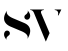 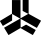 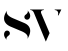 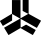 Anwesenheit:KlassenspecherInnen/StufensprecherInnen:Klasse 5a: Carla H., Artin A.Klasse 5b: Elisa C. und Jon A.Klasse 5c: Matilda M. und Theo K.Klasse 6a: Emir B. und Almir O.Klasse 6b: Lasse G. und Mia W.Klasse 6c: Charlotte M. und Tim G.Klasse 7a: Tony T. und Nelly S.Klasse 7b: nicht anwesendKlasse 7c: Hannah K. und Jonah J.Klasse 8a: Emmy P. und Jonas M.Klasse 8b: Maximilian F. und Annika D.Klasse 8c: Maxim M. und Carolin L. Klasse 9a: Suveththa V. und Felix R. Klasse 9b: Diana G. und Cornelius B.Klasse 9c: Jan G. und Jana R. Stufe EF: Ndidi O. und Paul J.Stufe Q1: Marc G. und Lynne K.Stufe Q2: Hannah B. und Emely Z.SV-Team Mitglieder:Johanna S., Linus V., Isabella P., Mona B., Isabella M., Jan V., Laura W., Enric M., Ilka H.Aufgaben/Funktionen des Schülerrats, SV-Satzung Es wurde erklärt, was der Schülerrat ist, welche Funktionen er hat und welche Aufgaben seine Mitglieder haben. Falls man sich darüber genauer informieren möchte, kann man alles ausführlich in der SV-Satzung nachlesen. Neue SV-Team MitgliederDie neuen SV-Team Mitglieder, Johanna S. und Linus V., haben sich kurz vorgestellt und wurden offiziell willkommen geheißen. Wahl der Schülersprecher*innen Das SV-Team hat den Vorschlag unterbreitet Enric M. als Schülersprecher und Mona B. als stellvertretende Schülersprecherin zu wählen. Es gab keine weiteren Vorschläge für Kandidat*innen. Der Vorschlag wurde mit 22 Stimme für ja, 4 Stimmen für nein und 1 Enthaltung angenommen. Das neue Schülersprecherteam möchte das Projekt „Grüne Schule“ weiter unterstützen, die Umstrukturierung der SV vorantreiben und die Transparenz der SV-Arbeit ausbauen. Projekt „Grüne Schule“Das Projekt „Grüne Schule“ wurde vorgestellt. Dazu wurden die aktuellen Inhalte, die aus der Anschaffung von Fotovoltaikanlagen, der Begrünung der Dächer und der Sensibilisierung der Schülerschaft bestehen, vorgestellt. Es wurde nochmal verdeutlicht, dass der Themenbereich „Klimaschutz“ sehr umfangreich ist, weshalb man sich innerhalb der Arbeitsgruppe auf einige Projekte beschränkt hat. Digitaler Briefkasten der SVEs wurde um eine Rückmeldung der Klassen- und Stufensprecher*innen gebeten, wie präsent die Funktion des digitalen Briefkastens innerhalb der Schülerschaft ist. Das wenige Nutzen geht nach deren Einschätzung darauf zurück, dass zu wenige über die Existenz und die Funktion Bescheid wissen. Das SV-Team wird versuche eine Möglichkeit zu finden, um dem entgegenzuwirken. Aktion zur WeihnachtszeitDa der traditionelle Weihnachtsmarkt dieses Jahr leider wieder abgesagt wurde, gab es die Idee eine ähnliche Veranstaltung schulintern zu organisieren. Dieser Vorschlag wurde diskutiert, mit dem Ergebnis, dass es eine Gruppe gibt, die sich um die Umsetzung kümmern soll. Probleme und Wünsche/Sonstiges Die Klassen- und Stufensprecher*innen haben Probleme und Wünsche angesprochen, die an die verantwortlichen Personen weitergegeben werden bzw. für die versucht wird eine Lösung zu finden. 